Outstanding Professionals Across the State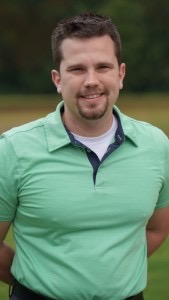 Name: Andy Martin
Hometown: Memphis, Tn
School: Germantown Municipal School District
Job Responsibilities: School Health Supervisor & Physical Education SupervisorWhat do you love most about your job?  I enjoy sharing my knowledge and expertise with my colleagues throughout the district. It’s rewarding and humbling to aid in providing resources and ideas that generates initiatives that get students moving and becoming healthier in the process.What accomplishment are you most proud of? I was awarded a Mayoral Proclamation from Shelby County Mayor, Lee Harris. (March 2020). The award was to recognize the work and programs I’ve help to generate throughout my professional career. Also, I’ve worked diligently over the years to create a platform that’s a valuable resource to many health and physical educators across the state. https://coachmartinpe.weebly.com/What advice would you give someone who is interested in your career choice? Let your passion shine through! We have the best jobs in the world to get the opportunity to inspire our youth to become active and healthy leaders.What have you enjoyed most about being a TAHPERD member? I love the connections I’ve made to many great professionals across our state. I strongly believe in networking and collaborating with others to create initiatives and movements that will positively impact our students and their communities.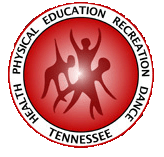 